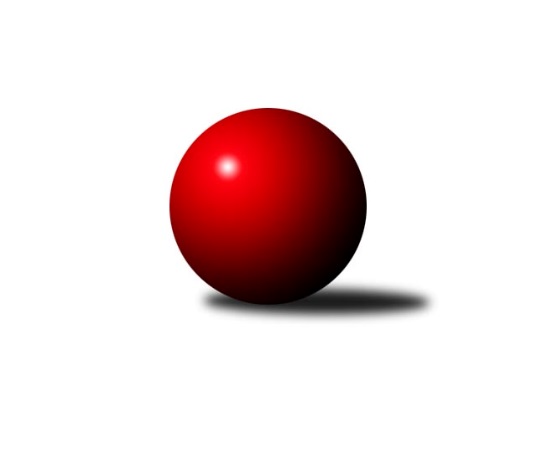 Č.1Ročník 2022/2023	26.5.2024 OP Tábor 2022/2023Statistika 1. kolaTabulka družstev:		družstvo	záp	výh	rem	proh	skore	sety	průměr	body	plné	dorážka	chyby	1.	KK Hilton C	1	1	0	0	5.0 : 1.0 	(6.0 : 2.0)	1549	2	1116	433	51	2.	So. Chotoviny D	1	1	0	0	5.0 : 1.0 	(5.0 : 3.0)	1629	2	1125	504	40	3.	Sp. Soběslav B	1	0	1	0	3.0 : 3.0 	(5.0 : 3.0)	1603	1	1139	464	42	4.	So. Chýnov B	1	0	1	0	3.0 : 3.0 	(3.0 : 5.0)	1621	1	1120	501	45	5.	Loko Tábor C	1	0	0	1	1.0 : 5.0 	(3.0 : 5.0)	1606	0	1098	508	36	6.	Loko Tábor D	1	0	0	1	1.0 : 5.0 	(2.0 : 6.0)	1432	0	1046	386	75Tabulka doma:		družstvo	záp	výh	rem	proh	skore	sety	průměr	body	maximum	minimum	1.	So. Chýnov B	1	0	1	0	3.0 : 3.0 	(3.0 : 5.0)	1621	1	1621	1621	2.	KK Hilton C	0	0	0	0	0.0 : 0.0 	(0.0 : 0.0)	0	0	0	0	3.	So. Chotoviny D	0	0	0	0	0.0 : 0.0 	(0.0 : 0.0)	0	0	0	0	4.	Sp. Soběslav B	0	0	0	0	0.0 : 0.0 	(0.0 : 0.0)	0	0	0	0	5.	Loko Tábor C	1	0	0	1	1.0 : 5.0 	(3.0 : 5.0)	1606	0	1606	1606	6.	Loko Tábor D	1	0	0	1	1.0 : 5.0 	(2.0 : 6.0)	1432	0	1432	1432Tabulka venku:		družstvo	záp	výh	rem	proh	skore	sety	průměr	body	maximum	minimum	1.	KK Hilton C	1	1	0	0	5.0 : 1.0 	(6.0 : 2.0)	1549	2	1549	1549	2.	So. Chotoviny D	1	1	0	0	5.0 : 1.0 	(5.0 : 3.0)	1629	2	1629	1629	3.	Sp. Soběslav B	1	0	1	0	3.0 : 3.0 	(5.0 : 3.0)	1603	1	1603	1603	4.	So. Chýnov B	0	0	0	0	0.0 : 0.0 	(0.0 : 0.0)	0	0	0	0	5.	Loko Tábor C	0	0	0	0	0.0 : 0.0 	(0.0 : 0.0)	0	0	0	0	6.	Loko Tábor D	0	0	0	0	0.0 : 0.0 	(0.0 : 0.0)	0	0	0	0Tabulka podzimní části:		družstvo	záp	výh	rem	proh	skore	sety	průměr	body	doma	venku	1.	KK Hilton C	1	1	0	0	5.0 : 1.0 	(6.0 : 2.0)	1549	2 	0 	0 	0 	1 	0 	0	2.	So. Chotoviny D	1	1	0	0	5.0 : 1.0 	(5.0 : 3.0)	1629	2 	0 	0 	0 	1 	0 	0	3.	Sp. Soběslav B	1	0	1	0	3.0 : 3.0 	(5.0 : 3.0)	1603	1 	0 	0 	0 	0 	1 	0	4.	So. Chýnov B	1	0	1	0	3.0 : 3.0 	(3.0 : 5.0)	1621	1 	0 	1 	0 	0 	0 	0	5.	Loko Tábor C	1	0	0	1	1.0 : 5.0 	(3.0 : 5.0)	1606	0 	0 	0 	1 	0 	0 	0	6.	Loko Tábor D	1	0	0	1	1.0 : 5.0 	(2.0 : 6.0)	1432	0 	0 	0 	1 	0 	0 	0Tabulka jarní části:		družstvo	záp	výh	rem	proh	skore	sety	průměr	body	doma	venku	1.	So. Chýnov B	0	0	0	0	0.0 : 0.0 	(0.0 : 0.0)	0	0 	0 	0 	0 	0 	0 	0 	2.	KK Hilton C	0	0	0	0	0.0 : 0.0 	(0.0 : 0.0)	0	0 	0 	0 	0 	0 	0 	0 	3.	Loko Tábor D	0	0	0	0	0.0 : 0.0 	(0.0 : 0.0)	0	0 	0 	0 	0 	0 	0 	0 	4.	Loko Tábor C	0	0	0	0	0.0 : 0.0 	(0.0 : 0.0)	0	0 	0 	0 	0 	0 	0 	0 	5.	So. Chotoviny D	0	0	0	0	0.0 : 0.0 	(0.0 : 0.0)	0	0 	0 	0 	0 	0 	0 	0 	6.	Sp. Soběslav B	0	0	0	0	0.0 : 0.0 	(0.0 : 0.0)	0	0 	0 	0 	0 	0 	0 	0 Zisk bodů pro družstvo:		jméno hráče	družstvo	body	zápasy	v %	dílčí body	sety	v %	1.	Miroslav Kovač 	KK Hilton C 	1	/	1	(100%)	2	/	2	(100%)	2.	Vladimír Křivan 	Sp. Soběslav B 	1	/	1	(100%)	2	/	2	(100%)	3.	Ondřej Novák 	Loko Tábor C 	1	/	1	(100%)	2	/	2	(100%)	4.	Ladislav Maroušek 	KK Hilton C 	1	/	1	(100%)	2	/	2	(100%)	5.	Miloš Filip 	So. Chotoviny D 	1	/	1	(100%)	2	/	2	(100%)	6.	Michal Nový 	So. Chotoviny D 	1	/	1	(100%)	2	/	2	(100%)	7.	Vlastimil Novák 	So. Chýnov B 	1	/	1	(100%)	1	/	2	(50%)	8.	Stanislav Ťoupal 	KK Hilton C 	1	/	1	(100%)	1	/	2	(50%)	9.	Jana Křivanová 	Sp. Soběslav B 	1	/	1	(100%)	1	/	2	(50%)	10.	Miroslav Vacko 	So. Chotoviny D 	1	/	1	(100%)	1	/	2	(50%)	11.	Kateřina Smolíková 	Sp. Soběslav B 	1	/	1	(100%)	1	/	2	(50%)	12.	Pavlína Fürbacherová 	Loko Tábor D 	1	/	1	(100%)	1	/	2	(50%)	13.	Josef Macháček 	Loko Tábor C 	0	/	1	(0%)	1	/	2	(50%)	14.	Pavla Krejčová 	Loko Tábor D 	0	/	1	(0%)	1	/	2	(50%)	15.	Zdeněk Pech 	KK Hilton C 	0	/	1	(0%)	1	/	2	(50%)	16.	Pavel Reichel 	Sp. Soběslav B 	0	/	1	(0%)	1	/	2	(50%)	17.	Věra Návarová 	So. Chýnov B 	0	/	1	(0%)	1	/	2	(50%)	18.	Blanka Roubková 	So. Chýnov B 	0	/	1	(0%)	1	/	2	(50%)	19.	Lucie Lišková 	So. Chotoviny D 	0	/	1	(0%)	0	/	2	(0%)	20.	Karolína Roubková 	So. Chýnov B 	0	/	1	(0%)	0	/	2	(0%)	21.	Zuzana Mihálová 	Loko Tábor C 	0	/	1	(0%)	0	/	2	(0%)	22.	Martina Sedláčková 	Loko Tábor D 	0	/	1	(0%)	0	/	2	(0%)	23.	Monika Havránková 	Loko Tábor D 	0	/	1	(0%)	0	/	2	(0%)	24.	Vojtěch Polák 	Loko Tábor C 	0	/	1	(0%)	0	/	2	(0%)Průměry na kuželnách:		kuželna	průměr	plné	dorážka	chyby	výkon na hráče	1.	TJ Sokol Chýnov, 1-2	1612	1129	482	43.5	(403.0)	2.	Tábor, 1-4	1554	1096	457	50.5	(388.5)Nejlepší výkony na kuželnách:TJ Sokol Chýnov, 1-2So. Chýnov B	1621	1. kolo	Vladimír Křivan 	Sp. Soběslav B	440	1. koloSp. Soběslav B	1603	1. kolo	Vlastimil Novák 	So. Chýnov B	428	1. kolo		. kolo	Karolína Roubková 	So. Chýnov B	416	1. kolo		. kolo	Jana Křivanová 	Sp. Soběslav B	403	1. kolo		. kolo	Věra Návarová 	So. Chýnov B	402	1. kolo		. kolo	Pavel Reichel 	Sp. Soběslav B	383	1. kolo		. kolo	Kateřina Smolíková 	Sp. Soběslav B	377	1. kolo		. kolo	Blanka Roubková 	So. Chýnov B	375	1. koloTábor, 1-4So. Chotoviny D	1629	1. kolo	Ondřej Novák 	Loko Tábor C	453	1. koloLoko Tábor C	1606	1. kolo	Miroslav Kovač 	KK Hilton C	426	1. koloKK Hilton C	1549	1. kolo	Miloš Filip 	So. Chotoviny D	421	1. koloLoko Tábor D	1432	1. kolo	Michal Nový 	So. Chotoviny D	420	1. kolo		. kolo	Stanislav Ťoupal 	KK Hilton C	408	1. kolo		. kolo	Zuzana Mihálová 	Loko Tábor C	404	1. kolo		. kolo	Miroslav Vacko 	So. Chotoviny D	399	1. kolo		. kolo	Monika Havránková 	Loko Tábor D	394	1. kolo		. kolo	Lucie Lišková 	So. Chotoviny D	389	1. kolo		. kolo	Josef Macháček 	Loko Tábor C	389	1. koloČetnost výsledků:	3.0 : 3.0	1x	1.0 : 5.0	2x